Муниципальное образование город ТоржокТоржокская городская ДумаР Е Ш Е Н И Е
20.10.2020												№ 1О Председателе Торжокской городской Думы седьмого созываВ соответствии с пунктом 2 статьи 4РегламентаТоржокской городской Думы, принятогорешением городского Собрания депутатов от 29.11.2005 № 236 
(в редакциипостановленийТоржокской городской Думы от 27.01.2010 № 34, 
от 28.04.2011 № 21, от 27.11.2012 № 37, от 25.08.2015 № 70, от 12.10.2016 № 15
и от 20.10.2020 № 4),руководствуясь статьей 28 Устава муниципального образования городской округ город Торжок Тверской области,Торжокская городская Дума
решила:Установить, что Председатель Торжокской городской Думы седьмого созыва выполняет свои обязанности на непостоянной основе.Настоящее Решение вступает в силу со дня его принятия и подлежит официальному опубликованию, а также размещению в свободном доступе на официальных сайтах администрации города Торжка и Торжокской городской Думы в информационно-телекоммуникационной сети Интернет.ПредседательТоржокской городской Думы				С.А. Дорогуш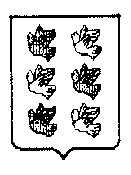 